Okrugli stol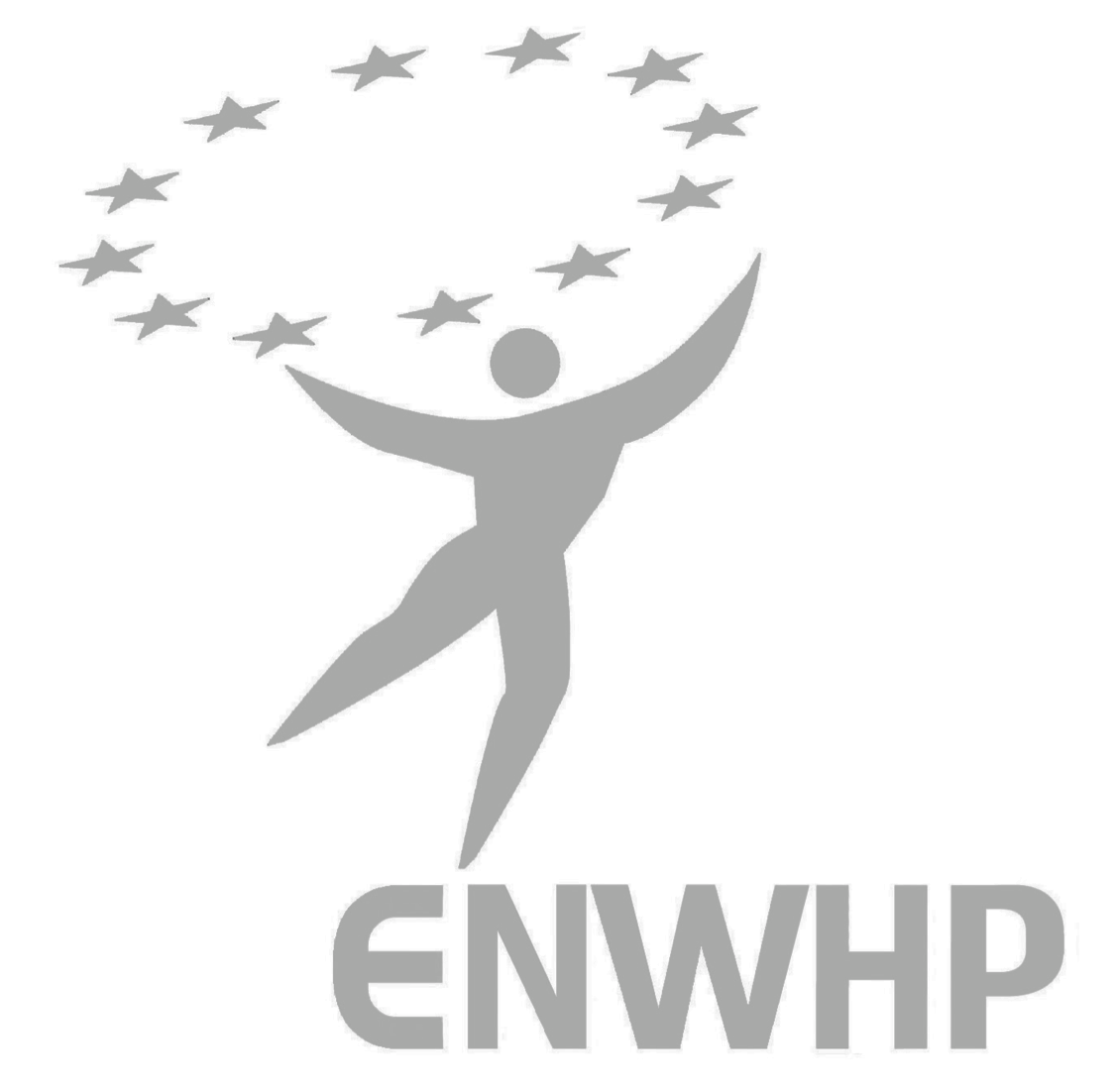 "Promicanje zdravlja na radnom mjestu"Četvrtak, 20. studenoga 2014. godineŠkola narodnog zdravlja Andrija ŠtamparZagreb, Hrvatska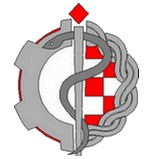 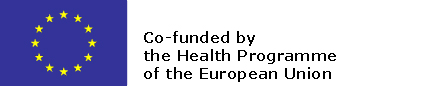 Organizatori Europska mreža za promicanje zdravlja na radnom mjestu      European Network for Workplace Health Promotion - ENWHPHrvatski zavod za zaštitu zdravlja i sigurnost na radu - HZZZSR Pitanja za raspravuŠto bi mogla biti vaša uloga? Kako bi mogli - kao dionik - doprinijeti misiji Europske mreže za promicanje zdravlja na radnom mjestu "Zdrav radnik u zdravoj organizaciji"?Kako vidite suradnju između dionika u Hrvatskoj? Koja bi u tome mogla biti vaša uloga? Što mislite na koji se način može uvesti i kako učiniti učinkovitim promicanje zdravlja na radu u malim i mikro tvrtkama?Okrugli stol"Promicanje zdravlja na radnom mjestu"Četvrtak, 20. studenoga 2014. godineŠkola narodnog zdravlja Andrija ŠtamparZagreb, HrvatskaOrganizatori Europska mreža za promicanje zdravlja na radnom mjestu      European Network for Workplace Health Promotion - ENWHPHrvatski zavod za zaštitu zdravlja i sigurnost na radu - HZZZSR Kakva je, vezano za to, situacija u Hrvatskoj?Kako možete – kao dionik – pomoći i podržati tvrtke/organizacije u postavljanju strategije promicanja zdravlja na radnom mjestu? Znate li neki primjer dobre prakse?